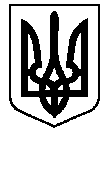 БЕРЕЗАНСЬКА МІСЬКА РАДАКИЇВСЬКОЇ ОБЛАСТІ(сьоме скликання)РІШЕННЯПро передачу у спільну частковувласність земельних ділянок громадянамВідповідно до  ст.26  Закону України “Про місцеве самоврядування в Україні”, керуючись ст.41 Конституції України, ст.ст. 12, 33, 36, 40, 88,116, 118, 120, 121, 186, 1861  Земельного кодексу України,  ст.ст. 22, 25, 26, 50, 55 Закону України  «Про землеустрій», ст.ст. 4-1 Закону України „Про державну реєстрацію речових прав на нерухоме майно та їх обтяжень” розглянувши заяву громадян міська радаВИРІШИЛА:Відповідно до поданої заяви, затвердити технічну документацію по відновленню (встановленню) меж земельної ділянки та передати у спільну часткову власність із земель запасу Петренку Петру Васильовичу () таГрегуль Наталії Миколаївні) по ½ частині кожному загальною площею 0,2500 га (кадастровий номер 3220288801:26:020:0012) для будівництва і обслуговування житлового будинку, господарських будівель і споруд за адресою: пров.Садовий, 4, с.ЯрешкиБаришівського району Київської області.Відповідно до поданої заяви, затвердити технічну документацію по відновленню (встановленню) меж земельної ділянки та передати у спільну часткову власність із земель запасу Гутник Володимиру Васильовичу, Гутнік Євгені ОксентіївніЛарченко Тетяні Володимирівні(),Гутніку Володимиру Володимировичу(), ГутнікуВасилю Володимировичу(), Сич Ларисі Володимирівні() по 1/6 частині кожному загальною площею 0,1211 га (кадастровий номер 3220288801:26:025:0005) для будівництва і обслуговування житлового будинку, господарських будівель і споруд за адресою: вул.Польова, 5, с.ЯрешкиБаришівського району Київської області.Відповідно до поданої заяви, затвердити технічну документацію по відновленню (встановленню) меж земельної ділянки та передати у спільну часткову власність із земель запасу по 1/6 частині – Савенко Надії Миколаївна(), Браславській Олесі Анатоліївні (),Савенко Вікторії Миколаївні () тапо 1/4частині – КубракРуслані Василівні(), Гайдай Оксані Василівні ()кожному загальною площею 0,1143га (кадастровий номер 3220288801:26:027:0015) для будівництва і обслуговування житлового будинку, господарських будівель і споруд за адресою: вул.Будівельна, 20, с.ЯрешкиБаришівського району Київської області.Відповідно до поданої заяви, затвердити технічну документацію по відновленню (встановленню) меж земельної ділянки та передати у спільну часткову власність із земель запасу Мазуру Юрію Федосійовичу), Мазур Наталії Віталіївні (), Мазуру Максиму Юрійовичу (), Мазуру Вячеславу Юрійовичу() по 1/4 частині кожному загальною площею 0,1078 га (кадастровий номер 3220288801:26:027:0014) для будівництва і обслуговування житлового будинку, господарських будівель і споруд за адресою: вул.Будівельна, 22, с.ЯрешкиБаришівського району, Київської області.Громадяни, які одержали земельні ділянки в спільнучастковувласність, повинні використовувати їх за цільовим призначенням, дотримуючись вимог Земельного кодексу України.Громадянам зареєструвати право власності на земельну ділянку відповідно до вимог чинного законодавства України.Контроль за виконанням даного рішення покласти на постійну комісію міської  ради з питань агропромислового комплексу, земельних відносин, будівництва, архітектури,  інфраструктури та інвестицій, комунальної власності, екології, благоустрою та заступника міського голови Павленко О.І.Міський головаВ.Г. Тимченком. Березань26.07.2019 року                                  № 807-71-VІІПояснювальна запискадо проекту рішенняБерезанської міської ради«Про передачу у спільну частковувласність земельних ділянок громадянам»Пояснювальна записка підготовленавідповідно до ст.23 Регламенту Березанськоїміської ради Київськоїобласті.Проект рішення підготовлений відповідно до  ст. 26  Закону України «Про місцеве самоврядування в Україні», керуючись ст.41 Конституції України, ст.ст. 12, 33, 36, 40, 88,  116, 118, 120, 121, 186, 1861  Земельного кодексу України,  ст.ст. 22, 25, 26, 50, 55 Закону України  «Про землеустрій», ст.ст. 4-1 Закону України «Про державну реєстрацію речових прав на нерухоме майно та їх обтяжень» розглянувши звернення громадян та розроблену документацію із землеустрою.Пункт 1, 2, 3 проекту рішення щодо затвердженнятехнічноїдокументації по відновленню (встановленню) меж земельнихділянок у спільнучастковувласністьіз земель запасу підготовлений відповідно до ст.55 Закону України „Про землеустрій”.Начальник відділу зземельних питань				Ю.Ю.Богачукуправління землекористування та агропромисловогорозвитку виконавчого комітету Березанської міської ради